 /                                                                                                                                                                                                                                                                                                       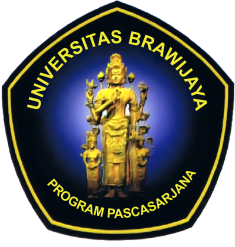 FORMULIR PENDAFTARANPROGRAM DOKTORJl. Mayjend Haryono 169  65145Telp. : 0341-571260 Faks. : 0341-580801E-mail : ppsub@ub.ac.idHome page : ppsub.ub.ac.idFORMULIR INI DAPAT DIPERBANYAK SENDIRIPROGRAM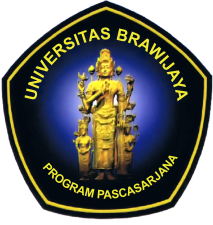 PASCASARJANAUniversitas BrawijayaFORMULIR PENDAFTARAN (S3)	1.	Nama Lengkap			2.	Tempat & Tanggal Lahir		 tgl.	bln.	thn.	3.	Jenis Kelamin		Laki-laki	Perempuan	4.	Golongan Darah	A	B	O	AB	5.	Alamat Rumah					No.Telp.	 	No. HP			6.	Instansi			7.	NIP			8.	Pangkat/Golongan			9.	Alamat Instansi							No.Telp.			10.	Pengalaman Pendidikan	Perguruan Tinggi/Universitas 	Fakultas 	Jurusan  	Tanggal Lulus 	IPKS1									S2										11.	Karya Ilmiah 		Ada (lampirkan)		Tidak ada	12.	Program Studi Pilihan	Program Doktor Kajian Lingkungan dan Pembangunan	13.	Kekhususan Studi			14.	Kelas	        Pagi                                                        Sore	15.	Pengajuan Lamaran ke Program Pascasarjana Universitas Brawijaya				Belum Pernah	Pernah, pada tahun 			16.	Pemberi Rekomendasi Kelayakan Akademik	Nama	Jabatan	Alamata.					b.					c.						17.	Sumber Biaya		Sendiri	Instansi	BPPS		Lain-lain, sebutkan					-	-	201518. Pilih Ukuran Almamater          dan Jaket                                       S           M           L          XL         XXL        Yang lain 	Tanda tangan & Nama TerangPROGRAM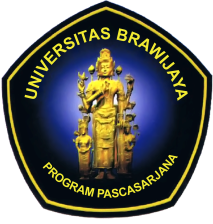 PASCASARJANAUniversitas BrawijayaREKOMENDASI KELAYAKAN AKADEMIK (S3)	1.	Nama Pelamar			2.	Minat Program Studi 		 	3.	Kekhususan Studi			4.	Pengenalan terhadap Pelamar	:	-	sebagai mahasiswa selama			tahun					-	sebagai bawahan selama			tahun					-	sebagai kolega selama			tahun	5.	Penilaian akademik terhadap pelamar untuk mengikuti program pendidikan		Hal-hal yang dianggap kuat		Hal-hal yang dianggap lemah	6.	Dalam mengikuti program pendidikan diperkirakan pelamar akan,	berhasil dengan memuaskan	cukup cakap untuk mengikuti pendidikan	memerlukan bimbingan khusus untuk berhasil		7.	Apabila terdapat persoalan yang berhubungan dengan kemajuan pendidikan pelamar,	bersedia memberikan pertimbangan	tidak bersedia memberikan pertimbangan	8.	Identitas Pemberi Rekomendasi		Nama Lengkap				Jabatan				Alamat							No.Telp.					-	-	2015	Tanda tangan  Pemberi RekomendasiPROGRAMPASCASARJANAUniversitas BrawijayaREKOMENDASI KELAYAKAN AKADEMIK (S3)	1.	Nama Pelamar			2.	Minat Program Studi 		 	3.	Kekhususan Studi			4.	Pengenalan terhadap Pelamar	:	-	sebagai mahasiswa selama			tahun					-	sebagai bawahan selama			tahun					-	sebagai kolega selama			tahun	5.	Penilaian akademik terhadap pelamar untuk mengikuti program pendidikan		Hal-hal yang dianggap kuat		Hal-hal yang dianggap lemah	6.	Dalam mengikuti program pendidikan diperkirakan pelamar akan,	berhasil dengan memuaskan	cukup cakap untuk mengikuti pendidikan	memerlukan bimbingan khusus untuk berhasil		7.	Apabila terdapat persoalan yang berhubungan dengan kemajuan pendidikan pelamar,	bersedia memberikan pertimbangan	tidak bersedia memberikan pertimbangan	8.	Identitas Pemberi Rekomendasi		Nama Lengkap				Jabatan				Alamat							No.Telp.					-	-	2015	Tanda tangan  Pemberi RekomendasiPROGRAMPASCASARJANAUniversitas BrawijayaREKOMENDASI KELAYAKAN AKADEMIK (S3)	1.	Nama Pelamar			2.	Minat Program Studi 		 	3.	Kekhususan Studi			4.	Pengenalan terhadap Pelamar	:	-	sebagai mahasiswa selama			tahun					-	sebagai bawahan selama			tahun					-	sebagai kolega selama			tahun	5.	Penilaian akademik terhadap pelamar untuk mengikuti program pendidikan		Hal-hal yang dianggap kuat		Hal-hal yang dianggap lemah	6.	Dalam mengikuti program pendidikan diperkirakan pelamar akan,	berhasil dengan memuaskan	cukup cakap untuk mengikuti pendidikan	memerlukan bimbingan khusus untuk berhasil		7.	Apabila terdapat persoalan yang berhubungan dengan kemajuan pendidikan pelamar,	bersedia memberikan pertimbangan	tidak bersedia memberikan pertimbangan	8.	Identitas Pemberi Rekomendasi		Nama Lengkap				Jabatan				Alamat							No.Telp.					-	-	2015	Tanda tangan  Pemberi RekomendasiPENUGASAN MENGIKUTI PENDIDIKAN S3	Yang bertanda tangan di bawah ini :	Nama			NIP			Jabatan			Instansi			Menugaskan kepada :	Nama			NIP			Jabatan			Instansi		Untuk mengikuti program pendidikan pascasarjana (S3) di Program Pascsarjana Universitas Brawijaya.Untuk menjamin kelancaran aktivitas selama mengikuti program pendidikan tersebut, yang bersangkutan dibebaskan dari tugas-tugas di Instansi/Lembaga.			-	-	2015	Tanda tangan & Nama TerangPERNYATAAN TENTANG SUMBER BIAYAPENDIDIKAN PASCASARJANA (S3)	Yang bertanda tangan di bawah ini :	Nama			NIP			Jabatan			Instansi		Menyatakan bahwa, jika saya telah diterima sebagai mahasiswa program doktor di Program Pascasarjana Universitas Brawijaya Tahun Akademik 2011/2011 maka,Saya bersedia menanggung seluruh biaya pendidikan selama belajar di Program Pascasarjana Universitas BrawijayaInstansi saya menanggung seluruh biaya pendidikan selama belajar di Program Pascasarjana Universitas BrawijayaSeluruh biaya pendidikan selama belajar di Program Pascasarjana Universitas Brawijaya akan ditanggung oleh pemberi beasiswa/sponsor		Saya berharap memperoleh beasiswa dari 					-	-	2015	Menyetujui	Rektor/Pimpinan Instansi/Lembaga	Pelamar,	Tanda Tangan & Nama Terang	Tanda Tangan & Nama Terang